МУНИЦИПАЛЬНОЕ  БЮДЖЕТНОЕ ОБЩЕОБРАЗОВАТЕЛЬНОЕ УЧРЕЖДЕНИЕМИТЬКОВСКАЯ  СРЕДНЯЯ  ОБЩЕОБРАЗОВАТЕЛЬНАЯ ШКОЛАРабочая программа  элективного курса по русскому языку«Учимся анализировать и рассуждать»для   9  классана 2018 /2019 учебный год                                                        Учитель: Дреко Нина АлексеевнаПояснительная записка     Рабочая программа  элективного курса в X классе составлена на основе:- Федерального  компонента  Государственного  стандарта  среднего (полного) общего образования  по  русскому языку  (базовый уровень)  (утверждён приказом    Министерства  образования   и   науки  РФ от 05 марта .  №1089,  источник:  Сборник нормативных документов/ Сост. Э.Д. Днепров, А.Г. Аркадьев.-М.: Дрофа, 2007);- Примерной     программы    среднего  общего (полного)  образования по русскому языку  (базовый уровень) (приложение к письму   Департамента государственной политики в образовании Министерства образования и науки РФ от 7 июля . N 03-1263 «О примерных программах по учебным предметам федерального базисного учебного плана», источник: Сборник нормативных документов/ Сост. Э.Д. Днепров, А.Г. Аркадьев.-М.: Дрофа, 2007): - Учебного пособия  Цыбулько И.П. «ОГЭ – 2017. Русский  язык: типовые  экзаменационные    варианты: 36 вариантов» М.: Национальное  образование, 2018г.;-Календарного учебного графика и расписания учебных занятий  учреждения  на 2018-2019 учебный год, утвержденного  приказом по  МБОУ Митьковской СОШ  от 24.08.2018 г. №45;- Учебного плана основного общего образования МБОУ  Митьковской СОШ на 2018-2019 учебный год, утвержденного приказом по МБОУ Митьковская СОШ от 28.05.2018г. № 25.Цель курса: создать условия для совершенствования языковой, лингвистической, коммуникативной компетенций учащихся через повторение полученных знаний по  разделам русского языка, через освоение технологии написания сочинения-рассуждения, развития умения анализировать тексты, высказывать собственную точку зрения, что будет способствовать воспитанию сознательного отношения к языку как духовной ценности.Задачи курса:обобщить знания о языке как системе (знания по орфографии, морфологии, лексике, словообразованию, синтаксису);развивать орфографическую и пунктуационную грамотность;формировать устойчивые навыки нормативной речи;развивать умения анализировать текст: проводить смысловой, речеведческий, языковой анализ текста;развивать умения  писать сочинение-рассуждение: моделировать вступительную, основную, заключительную части, используя различные приёмы.совершенствовать речевую деятельность учащихся.Место учебного предмета в учебном плане        На изучение  курса  в 9 классе  в  учебном  плане   отводится   18  часов, ( 0,5  часа   в  неделю, 34 учебных  недель). Изучить  содержание  Рабочей  программы  планируется  за   18  часов.       Корректировка  Рабочей  программы  проведена  за  счёт  объединения  изучаемых  тем и (или) сокращения  часов  на  повторение, обобщение  и  систематизацию  знаний, что  отражено   в  тематическом планировании. За ______ часов (на __________).т.к.______________________________________________________________________________________________________________________________За ______ часов (на __________), т.к._______________________________________________________________________________________________________________________________Требования к результатам  освоения  программы  элективного курса  учащимися X класса В результате изучения   материала элективного курса   учащиеся  научатся- оценивать и анализировать текст, находить проблему текста;- определять стиль речи;-  сокращать текст разными способами;-  использовать языковые средства обобщенной передачи содержания;-  отобрать в исходном тексте главное;-  сохранить последовательность и логичность предложенного текста;-  составить план и писать по плану;-  правильно и точно излагать свои мысли;- составить композицию сочинения-рассуждения, опираясь на поставленный вопрос в третьей части;Формы и средства контроля знаний, общих  учебных  умений, навыков  и  способов  деятельности,  учащихся  X  класса  по  элективному курсу       Формы и средства  контроля  знаний, общих  учебных  умений, навыков  и  способов  деятельности     обучающихся  9 класса  по  элективному курсу по   русскому языку   определяются  в  соответствии с  локальным  актом   «Положение      о текущем  контроле  успеваемости и промежуточной аттестации учащихся МБОУ  Митьковская  СОШ»   и  находит  отражение  в  разделе  календарно-тематического планирования «Способы деятельности обучающихся, формы текущего контроля знаний, общих учебных умений, навыков и способов деятельности, промежуточной и итоговой аттестации обучающихся».                                                Содержание программыКурс  предусматривает  повторение  и  обобщение  лингвистических  знаний, развитие соответствующих  умений  в  области  фонетики, орфоэпии, графики, словообразования, лексики  и  фразеологии, грамматики, а  также  речевых  умений  и  навыков, связанных с  анализом  и  созданием  текстов  разных  стилей  речи.            Содержание Рабочей программы   элективного курса согласуется    с  важной  задачей, связанной  с  необходимостью  готовить  обучающихся  к  выпускному  экзамену  в  форме ОГЭ.  В  результате  изучения  курса  ученики  должны  продемонстрировать  результаты  освоения  родного  языка: владение  всеми  видами  речевой  деятельности, способность  использовать  язык  в  различных  сферах  и  ситуациях  общения; владение  информационными  умениями,  основными  нормами  русского  литературного  языка, нормами  речевого  поведения  в  различных  сферах  общения; уровень  освоения  системы  знаний  о  языке, его  устройстве, развитии  и  функционировании; владение  словарным  богатством  родного языка, его  грамматическим  строем, основными  умениями, связанными  с  опознаванием, анализом  и  классификацией  языковых  фактов, оценкой  их  с  точки  зрения  правильности, точности  и  выразительности  речи.Содержание программы   элективного курсаМодуль1. Нормативная база ОГЭ, структура и содержание КИМов.Государственная итоговая аттестация как форма контроля. Спецификация как документ, перечисляющий особенности экзаменационной работы. Структура экзаменационной работы, распределение заданий и их дифференциация по уровням сложности. Задания типа  А, В, С. Тестовый характер заданий. Демоверсия по русскому языку.Описание бланков регистрации и ответов участника ЕГЭ. Правила заполнения бланков ЕГЭ. Критерии проверки и оценки выполнения заданий с развернутым ответом (С 1).      	2. Работа над частью 1.  Изложение исходного текста.    Текст, его строение. Речеведческий анализ текста. Тип и стиль речи. Тема и композиция. Основная мысль исходного текста. Коммуникативно-речевые умения: осмыслить прочитанное, вычленить главное в тексте, сократить текст разными способами, логично и кратко изложить содержание, точно использовать языковые средства обобщённой передачи содержания.                		3.Выделение микро- и макротемы. Составление плана с опорой на ключевые слова, несущие информацию: 1 абзац - это проблемный вопрос, в котором автор пытается разобраться; во 2 абзаце  (основная часть) записать развитие мысли автора; 3 абзац - это вывод автора на основании своих размышлений. Составляя план, учащиеся должны учитывать тип речи, потому что функционально-смысловые типы речи строятся по-разному.  Приёмы компрессии текста: а) исключения подробностей (например: некоторых членов предложения или предложений, конкретизирующих смысл первого, в котором заключена основная мысль автора, исключение повторов, исключение фрагмента, имеющего менее существенное значение);   б)обобщение однородных явлений (например: замена однородных членов синонимичным выражением, замена предложения или его части указательным местоимением, замена сложноподчинённого предложения простым);  в) сочетание исключения и обобщения ( например: слияние простых предложений в сложное, повествующих об одном и том же, одновременно исключая повторы, однородные члены и разные обособления).	4. Аудирование и письмо. Написание чернового варианта переработки информации текста, данного для сжатого изложения с учётом методических требований и комментариев учителя (чтение текста, составление плана и  переработка информации с применением приёмов компрессии).	5. Контроль знаний (часть 1) Практикум по написанию и анализу сжатого изложения. 	Модуль 2. Работа над частью 2 (тесты ч.А, Б) Задания части А  связаны с внимательным прочтением текста и пониманием содержания. Задания части В связаны с грамматическими нормами (морфологическими и синтаксическими).	6. Повторение фонетики. Буквы и звуки. Звуко-буквенный анализ (звонкие и глухие, мягкие и твёрдые звуки, двойная роль букв е,ё,я,ю. 	 Повторение орфографии. Правописание гласных в корне: изменяемые и неизменяемые на письме; правописание приставок изменяемых, неизменяемых, пре-//при-; правописание корней с чередованием гласных о-а, е-и, с непроизносимой  согласной. Слитное, дефисное, раздельное написание.           Способы словообразования (приставочный, суффиксальный, приставочно-суффиксальный).		7. Повторение морфологии.       Разграничение самостоятельных и служебных частей речи. Нормы употребления частей речи.Блок 1.  Повторение морфологических признаков существительных, глаголов, прилагательных, причастий и деепричастий.Блок 2.  Правописание личных окончаний глаголов. Блок 3.  Правописание гласных в суффиксах глагольных форм.Блок 4.  Трудные случаи написания Н и НН в различных частях речи. Блок 5.  Слитное и раздельное написание НЕ с различными частями речи. Блок 6.  Союзы сочинительные и подчинительные, союзные слова.  	      	8. Лексика и фразеология. Анализ текста. Лексическое значение слова. Выразительные средства лексики (слова однозначные и многозначные, в прямом и переносном значении, метафора, метонимия, синекдоха, эпитеты, сравнения, олицетворения). Фразеологизм и его признаки. Замена фразеологических оборотов синонимами.  Нормы сочетаемости.	9.  Работа с текстом. Нахождение изобразительных средств языка в тексте, их толкование.        10. Контроль знаний. Написание сочинения-рассуждения о роли выразительно-изобразительных средств в тексте. Соблюдение  композиции сочинения-рассуждения:  тезис, аргументы, вывод.        11.Повторение синтаксиса и пунктуации. Словосочетание. Виды подчинительной связи : согласование, управление, примыкание. Синонимичные словосочетания.        12. Простое предложение, его грамматическая основа.  Способы выражения подлежащего (существительное, субстантивированное прилагательное и причастие, местоимение, числительное, инфинитив).  Виды сказуемого: простое и составное (составное глагольное и составное именное). Типы предложений: простое (односоставное и двусоставное), простое осложнённое (уточняющие члены предложения, однородные члены, вводные слова и конструкции, обращения,  обособленные определения, приложения, обстоятельства, дополнения), сложное (союзные, бессоюзные, с различными видами связи. Виды простого односоставного предложения: назывные, определённо-личные, неопределённо-личные, безличные.  Построение предложений с обособленным определением или обособленным обстоятельством. Знаки препинания при обособлении.	13. Виды сложного предложения: сложносочиненное, сложноподчинённое, бессоюзное. Знаки препинания в сложных предложениях. Сложноподчинённое предложение с несколькими придаточными (подчинение последовательное, однородное, параллельное).	14. Контроль знаний. Тест в формате ОГЭ (часть А, В)           Модуль 3 (ч.3)      	15-16 Работа над сочинением-рассуждением на лингвистическую тему.  Лингвистический анализ текста по заданному вопросу (цитате) с опорой на содержание исходного текста. Умение раскрыть глубину данной фразы и связать её с текстом через толкование. Умение соблюдать композицию сочинения-рассуждения: 1 часть - тезис (цитата, понимание её или небольшой комментарий к ней); 2 часть - аргументы (два примера, взятых из текста, которые доказывают цитату); 3 часть - заключение ( либо обобщение, вывод, либо ответ на вопрос). Работа с текстом и цитатой: 1 шаг - определение ключевых слов в цитате; 2 шаг - толкование слов-ключей, 3шаг - сопоставить цитату с текстом. Комментарий к вступлению и иллюстрирование примеров-доказательств к цитате в основной части сочинения-рассуждения. Работа над абзацем.  Прямая и косвенная речь, умение сокращать цитирование 	17. Контроль знаний (часть С)  Написание сочинения-рассуждения в формате ОГЭ (задание  С2.1)18.Итоговое занятие. Анализ и редактирование работ.  Тематическое планированиеПеречень учебного и компьютерного оборудования для   оснащения   учебного  процесса  по элективному курсу по    русскому языку  в  IX  классе (в  соответствии с  письмом Рособразования от 01.04.2005 N 03-417 "О перечне учебного и компьютерного оборудования для оснащения общеобразовательных учреждений")        Для отражения количественных показателей    используется следующая система символических обозначений: Д - демонстрационный экземпляр (1 экз.), К - полный комплект (наполняемость  класса -  4 человека), Ф - комплект для фронтальной работы ( 1 экз. на двух учащихся), П - комплект, необходимый для практической работы в группах (2 человека)   Рассмотрено  на  заседании ШМО28.08.2018 г., протокол №1______________________СогласованоЗам. по УВР       /Н.А.Нацаренус/  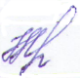     29.08.2018      _____________________________________________       Утверждено приказом по МБОУ Митьковская СОШ  от 30.08.2018 г. № 46____________________________________________________________________________________№ п/пНаименование разделы, тема урокаДата проведенияДата проведенияВиды учебной деятельности, формы текущего контроля успеваемости и промежуточной аттестации учащихся№ п/пНаименование разделы, тема урока      по программе фактВиды учебной деятельности, формы текущего контроля успеваемости и промежуточной аттестации учащихся1Модуль 1.Нормативная база ОГЭ, структура и содержание КИМов4.09презентация, аналитическое чтение и изучение содержания КИМов2Работа над частью 1 (изложение). Типы и стили речи. Текст и его строение.  Речеведческий анализ текста. Тема и композиция текста. Основная мысль исходного текста.18.09работа с текстом
слушание и осмысление прочитанного текста3Составление плана с опорой на ключевые слова, несущие информацию. Приёмы компрессии текста . 2.10работа с текстом выделение микро- и макротемы составление алгоритмов4Черновой вариант переработки информации текста, данного для изложения 16.10написание сжатого изложения с учётом компрессии и комментариев учителя5Контроль знаний (часть 1) Написание сжатого изложения. Работа над ошибками.  30.10практикум по написанию и анализу сжатого изложения6Модуль 2 (ч.2) Работа с тестами.Повторение фонетики и орфографии. Способы словообразования. 13.11фонетический разбор, составление схем основных правил 7Повторение морфологии. Самостоятельные и служебные части речи.27.11опорный конспектпрактикум8Лексика. Фразеология. 11.12практикумработа со словарём9Работа с текстом. Изобразительно-выразительные средства языка.25.12нахождение и толкование языковых средств10Контроль знаний. Написание сочинения  о роли изобразительно- выразительных средств в тексте. 22.01написание сочинения11Повторение синтаксиса и пунктуации.  Словосочетание, виды связи. Синонимичные словосочетания. 5.02работа  в группахсоставление схем12Простое предложение и его виды.19.02Составление схем, переработка предложений13Виды сложного предложения: сложносочиненное, сложноподчинённое, бессоюзное. Знаки препинания в сложных предложениях. 5.03составление схем предложений, практикум14Контроль знаний. Тест в формате
 ОГЭ (часть 2) 19.03практикум15Модуль 3 (ч.3) Работа над сочинением-рассуждением на лингвистическую тему. 2.04алгоритм написания сочинения-рассуждения, речевые клише, коллективная работа, практикум16Написание сочинения-рассуждения в формате ОГЭ (часть С). 16.04Написание сочинения-рассуждения17Контроль знаний. Написание сочинения-рассуждения в формате ОГЭ (часть С).30.04Написание сочинения-рассуждения18Итоговое занятие.14.05Анализ и редактирование работ
коллективная работаN Наименования объектов и средств материально-технического обеспечения Необходимое количество N Наименования объектов и средств материально-технического обеспечения Основная школа N Наименования объектов и средств материально-технического обеспечения Основная школа 1. БИБЛИОТЕЧНЫЙ ФОНД (КНИГОПЕЧАТНАЯ ПРОДУКЦИЯ) 1. БИБЛИОТЕЧНЫЙ ФОНД (КНИГОПЕЧАТНАЯ ПРОДУКЦИЯ) 1. БИБЛИОТЕЧНЫЙ ФОНД (КНИГОПЕЧАТНАЯ ПРОДУКЦИЯ) 1 Федеральный  компонент  Государственного  стандарта  основного общего образования  по  русскому языку  (утверждён приказом    Министерства  образования   и   науки  РФ от 05 марта 2004 г.  №1089, источник:  Сборник нормативных документов/ Сост. Э.Д. Днепров, А.Г. Аркадьев.-М.: Дрофа, 2004);Д 2Примерная программа основного общего образования по русскому языку для общеобразовательных учреждений с родным языком обучения, включенная в журнал   «Вестник образования»  № 3. «Просвещение» 2005г.;Д 3 Авторская программа по русскому языку: Львовой С.И. Программа по русскому языку для общеобразовательных учреждений. 5-11 классы:  основной курс, элективные курсы / (авт.-сост.  С.И. Львова). – М.: Мнемозина,2009;Д Д4Сборник тестов для подготовки к ГИА / Т.М.Пахнова.-М.: Дрофа,2016. ОГЭ. Русский язык. 9 класс. (в новой форме). Практикум по выполнению типовых тестовых заданий / Г.Т.Егораева.- М.: Изд. «Экзамен», 2016. Учебного пособия  Цыбулько И.П. «ОГЭ – 2017. Русский  язык: типовые  экзаменационные    варианты: 36 вариантов» – 4-е изд., исправл.- М.: Национальное  образование, 2017.К 5 Рабочая тетрадь по русскому языку. Сочинение-рассуждение на экзамене. Знаю. Понимаю. Могу. 8-9 классы / Т.И.Павлова, Н.А.Раннева. – Ростов н/Д: Легион,2010К 2. ИНФОРМАЦИОННО-КОММУНИКЦИОННЫЕ СРЕДСТВА, ЭКРАННО-ЗВУКОВЫЕ ПОСОБИЯ, ЭЛЕКТРОННЫЕ (ЦИФРОВЫЕ) ОБРАЗОВАТЕЛЬНЫЕ РЕСУРСЫ2. ИНФОРМАЦИОННО-КОММУНИКЦИОННЫЕ СРЕДСТВА, ЭКРАННО-ЗВУКОВЫЕ ПОСОБИЯ, ЭЛЕКТРОННЫЕ (ЦИФРОВЫЕ) ОБРАЗОВАТЕЛЬНЫЕ РЕСУРСЫ2. ИНФОРМАЦИОННО-КОММУНИКЦИОННЫЕ СРЕДСТВА, ЭКРАННО-ЗВУКОВЫЕ ПОСОБИЯ, ЭЛЕКТРОННЫЕ (ЦИФРОВЫЕ) ОБРАЗОВАТЕЛЬНЫЕ РЕСУРСЫ2. ИНФОРМАЦИОННО-КОММУНИКЦИОННЫЕ СРЕДСТВА, ЭКРАННО-ЗВУКОВЫЕ ПОСОБИЯ, ЭЛЕКТРОННЫЕ (ЦИФРОВЫЕ) ОБРАЗОВАТЕЛЬНЫЕ РЕСУРСЫ1 Аудиозаписи и фонохрестоматии по разным разделам курса русского языка. Д Д 2 Слайды (диапозитивы) по разным разделам курса русского языка. Д Д 